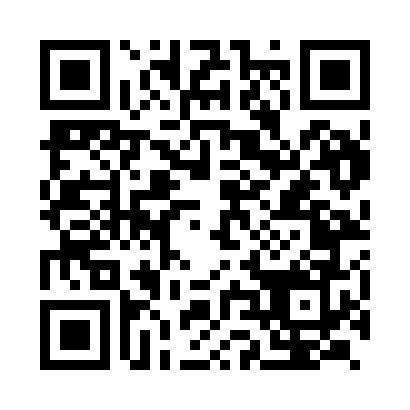 Prayer times for Kankanadi, IndiaWed 1 May 2024 - Fri 31 May 2024High Latitude Method: One Seventh RulePrayer Calculation Method: University of Islamic SciencesAsar Calculation Method: HanafiPrayer times provided by https://www.salahtimes.comDateDayFajrSunriseDhuhrAsrMaghribIsha1Wed4:566:1012:274:526:458:002Thu4:556:0912:274:526:468:003Fri4:556:0912:274:526:468:004Sat4:546:0912:274:536:468:015Sun4:546:0812:274:536:468:016Mon4:536:0812:274:536:468:017Tue4:536:0712:274:546:478:028Wed4:526:0712:274:546:478:029Thu4:526:0712:274:546:478:0210Fri4:516:0712:274:546:478:0311Sat4:516:0612:274:556:478:0312Sun4:506:0612:274:556:488:0313Mon4:506:0612:274:556:488:0414Tue4:496:0512:274:566:488:0415Wed4:496:0512:274:566:488:0516Thu4:496:0512:274:566:498:0517Fri4:486:0512:274:566:498:0518Sat4:486:0512:274:576:498:0619Sun4:486:0412:274:576:508:0620Mon4:476:0412:274:576:508:0721Tue4:476:0412:274:586:508:0722Wed4:476:0412:274:586:508:0723Thu4:476:0412:274:586:518:0824Fri4:466:0412:274:596:518:0825Sat4:466:0412:274:596:518:0926Sun4:466:0412:274:596:528:0927Mon4:466:0312:284:596:528:1028Tue4:466:0312:285:006:528:1029Wed4:466:0312:285:006:528:1030Thu4:456:0312:285:006:538:1131Fri4:456:0312:285:016:538:11